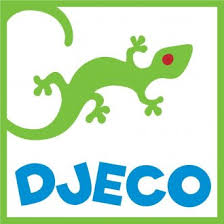 DJ05141 MistiCat- Od 4 let- Pro 2-4 hráče- Obsah: 33 herních karet -> 32 karet, které mají být spojeny a jedna karta Černý PetrCíl hry: Neukončujte hru s Černým Petrem v ruce.Pravidla hry: Nejmladší hráč začíná. Hrajeme ve směru hodinových ručiček.Rozdají se karty.
Hráči zjistí, zda mohou vytvořit páry ze svých karet. Pokud ano, umístí je viditelně před sebe. 
Hra pak může začít.První hráč si náhodně lízne kartu od spoluhráče, který sedí po jeho levici.
Pokud s touto novou kartou může vytvořit dvojici, položí jí před sebe.
Na řadě je další hráč, a to právě ten, od kterého si lízal první hráč. Tento hráč postupuje stejným způsobem a opět si lízne kartu od spoluhráče na levo. A takto pořád dokola. Všechny karty se dají spárovat kromě karty Černý Petr!! Takže se mějte na pozoru, aby tato karta neskončila právě u Vás!